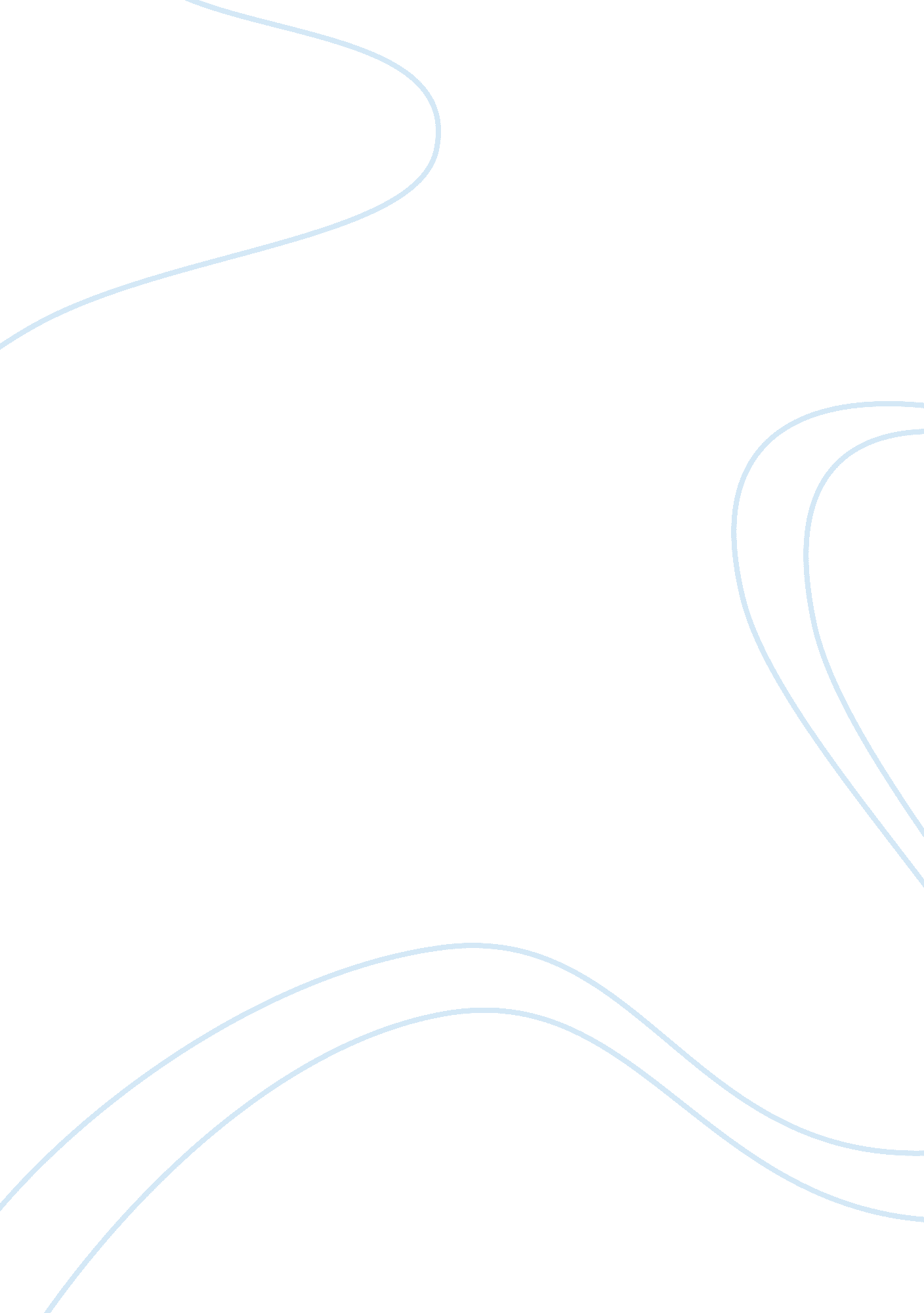 The british politicsExperience, Human Nature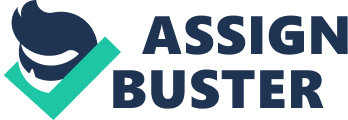 Structural-Functionalism in politics states that the political system is composed of different institutions which includes interest groups, political parties, government bodies and a bureaucratic machinery. In nature, this political model is conservative as it is not responsive to political changes. It’s first objective is to ensure its own survival (London). In British politics, its root for survival had been visible over time. Its parliamentary development over the centuries, and the emergence of the two-house parliament is a way of coping to the changing political calls intended for survival. Interest articulation and aggregation in this light has been effective because the citizens of the country and the parliament as well is anchored on the basis of their “ shared sense of justice”. One which is believed that they are accountable for the laws that are being enacted. The parliament system has gone through many changes over time. A strength in the system can be attributed to the fact that since it has gone through many eras, changes has occurred and in a way, those changes have improved the system as a whole. The system is now well-established and it sinceleadershipin the higher level goes from generation to generation, it is stable and the government form and leaders will not change as often as other political systems do. However, its weaknesses lie on the same thing that its governance is being inherited. It may be the case that the next heir for the position will not suit perfectly to become a leader. Or that the leaders shall use their powers andfamilyprestige in pursuit of their own interest. Thus it is inevitable that future leaders may make a mistake due to incapacity or selfishness that the hereditary process of leadership entails. Works Cited A Parliament for England. October 9, 2007 London, Scott. On Structural Functionalism. October 9, 2007 